...................2018-2019 EĞİTİM-ÖĞRETİM YILI6-B SINIFI 2. DÖNEM 1. SINAV SORULARIBakış açıları farklı olduğundan interneti kimileri yararlı kimileri zararlı diyerek ifade edebilir.	Kendine teknolojik bir dünya kuran, o dünyada bulduğu ve yüz yüze gelme gereği duymadığı arkadaşlarıyla sohbet ederken uyuyakalan, kendini hiç yormadan seçtiği oyunları oynayarak aldığı sanal ödüllerle mutlu olan, kendini adadığı dünya dışındaki insanları görmezden gelenler için zararlıdır elbette. Ancak okulda öğrendiklerini pekiştirmek için tekrar videoları izleyen, dünyada olup bitenlerden haberdar olmak için araştırma yapan, haberleşmek ve öğrenmek için kullananlar için ise yararlıdır. 	İnternet yararlı mı yoksa zararlı mı? Bunu yaptığınız seçim belirleyecek ve cevabı siz vereceksiniz.( İlk üç soruyu bu metne göre cevaplayınız.)SORU 1                                      5 PUANYukarıdaki metne uygun bir başlık koyunuz.………………………………………………………………………………………………SORU 2                                      5 PUANMetnin konusunu ( metinde anlatılan şey) yazınız.………………………………………………………………………………………………SORU 3                                    10 PUANMetinden çıkardığınız sonucu ( ana fikir) yazınız.…………………………………………………………………………………………….SORU 4                                      8 PUANAşağıdaki cümlelerde yer alan zamirleri bulunuz ve türünü yanlarına yazınız? Belgisiz, Soru, Kişi, İşaretKütüphaneye giderken beni de çağırır mısın? ……………………………/……………………………………………………Onu kitaplığın en üst rafına koymalısın. ……………………………/……………………………………………………Kimileri bu haberi iyi karşılamadı. ……………………………/……………………………………………………Akşam yemeğine kimi çağıracaksın? ……………………………/……………………………………………………SORU 5                                 10 PUANAşağıdaki altı çizili kelimelerin sıfat türlerini parantez içindeki boşluğa yazınız.    1. Büyük  işler   (                    sıfatı)    2. Şu  gençler   (                    sıfatı)    3. Bazı uzmanlar (                    sıfatı)    4. İki elma       (                    sıfatı)    5. Kaç bardak    (                    sıfatı)SORU 6                                    5 PUAN1.Benim adım cesur çeşme, suyum akar gürül gürül.2. Sevincinden ağlayan, gülen, haykıran bir rüzgar.3. Bizim Adem aslan gibi kükreyiverdi.Yukarıdaki numaralandırılmış cümlelerdeki söz sanatları sırasıyla hangi seçenekte doğru verilmiştir? A) Kişileştirme-Benzetme -KonuşturmaB) Konuşturma-Kişileştirme-BenzetmeC) Konuşturma-Benzetme-KişileştirmeD) Benzetme-Kişileştirme- KonuşturmaSORU 7                                      8 PUANİlkbaharla birlikte doğa da canlanmaya başladı. Toprak yeşil örtüsünü giyindi. Birçok insan bağ bahçe işine girişti. Geniş tarlalar ikişer sıra halinde sürüldü. Tarlaların kenarlarına küçük fidanlar dikildi. Etraf insan sesleri, traktör sesleri ve hayvan sesleriyle şenlendi. Soğuk kış günleri hemen unutuldu. Toprağın bereketi ile hayat buldu insanlar.Metnin içinden dört tane sıfat tamlaması yazınız.………………………………………………………………………………………………………………………………………………………………………………………………Metnin içinden dört tane isim tamlaması yazınız.………………………………………………………………………………………………………………………………………………………………………………………………SORU 8                                   10 PUANAşağıda yer alan metinlerin türünü altlarına yazınız.  anı - mektup - gezi - fabl – öyküArabamız Domaniç’e doğru yol alırken, bu hikayenin sonu nereye varacak çok merak ediyorum. Bozkırlar azaldıkça çam ağaçları artıyor. Bir tabela görüyorum, “Domaniç 15km” evet işte yaklaştık.………………………………….Küçük sincap elindeki fındıklardan birkaçını kirpiye verir. Kirpi verilenleri alıp ağacın dibindeki yaprakların arasına girer titreyerek fındıkları yer.…………………………………..Sevgili Kardeşim,Ben geldiğimden bu yana buralar hep yağmurlu, dışarı çıkamıyoruz. Buğulu camlardan dışarıyı izlerken aklıma hep siz geliyorsunuz. Nasılsınız?………………………………….O zamanlar orta okuldaydık. Askerlerin sürekli ortalıkta dolaşması bizimde dikkatimizi çekmişti. Haberlerde duyduklarımıza inanamadık. Askerler yönetime el koyduklarını ilan ediyordu.…………………………………..Ahmet sabahtan beri dışardaydı oyun oynuyordu. Saatin farkında olsa evdeki herkesin onu aramaya çıktığını anlardı. Annesi ve babası mahalledeki çocuklar sayesinde onu buldular.…………………………………….SORU 9                                  12 PUANAşağıdaki atasözlerini anlamlarıyla eşleştiriniz.1. Kişi sürekli ihtiyaç duyduğu şeylerin hasretini çeker; kendisini onları elde etme hayaline kaptırır. 2. İkili ilişkilerde zenginlik ve güzellik değil kişilik önemlidir.3. İşinde başarılı olan kimseler kıskanılır, eleştirilir ve işlerini yapmaları zorlaştırılır.4. Kurt ağacı nasıl içten içe kemirirse dert de insanı içten içe yer bitirir.5. Hayatta birçok problemlerle karşılaşıp bunlardan başarı ile çıkmış olanlar, bundan sonra karşılaşacakları zorlukları da atlatıp başarı ile çıkarlar.6. İnsan önemli işleri akrabası, yakınları, yandaşlarından güç alarak daha kolay yapar.[     ] Acı patlıcanı kırağı çalmaz[     ] Meyve veren ağaç taşlanır.[     ] Zengine bir kıvılcım, güzele bir sivilce yetermiş.[     ] Ağaç yaprağıyla gürler.[      ]Aç tavuk, kendini buğday ambarında sanır. [     ] Ağacı kurt insanı dert (gam) yer.SORU 10                               12 PUANAşağıdaki cümleleri anlam ilişkisine göre işaretleyinizSORU 11                                 15 PUANİklim ve çevrenin değişmesi sonucu yaşamı tehlike altında olan yabani bir hayvan olduğunu düşün ve yaşamını sürdürebilmen için dünyadaki  insanlara, sana nasıl yardım edeceklerini açıklayan bir mektup yazmanı istiyorum.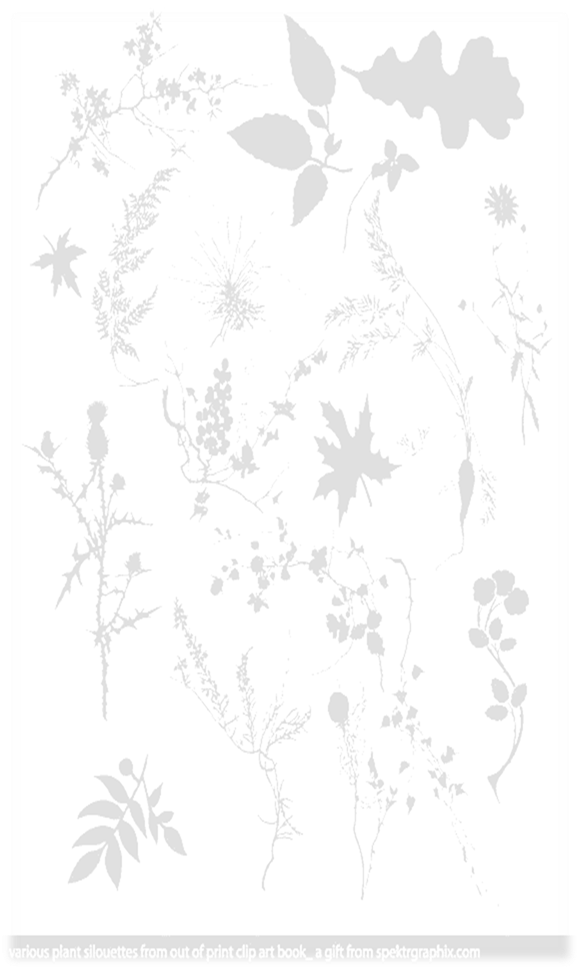 Puanlama:Hitap    : 3 puan     Noktalama - imlâ: 4 puanSayfa düzeni : 3      Konu bütünlüğü : 5 puan                                          TÜRKÇE ÖĞETMENİ                                                NOT: Süre kırk dakikadır                                             Başarılar 😊			CümlelerSebepSonuçŞartSonuçAmaçSonuçBildiklerini anlatmak üzere karakola başvurdu.Buraya gelirsen sana güzel bir yemek yaparım.Malzeme yetersizliğinden inşaat yarım kaldıKilo vereyim diye spor yapıyor.Sınavda heyecanlandığı için bazı soruları yapamadı.Sanatçı yapıtında toplumu anlatırsa ölümsüzleşir.